La Exigencia el Nuevo mundoLo que deben saberlos pequeños (5 a 8) // los medianos (9 a 12) // los mayores  (12 a 18)  La conciencia de que estamos viviendo un mundo nuevo llega también a los niños pequeños, desde luego por manos de todo su entorno familiar (padres, abuelos hermanos) , escolar (metodologías)  y social (hábitos y recursos). Ese mundo está hecho de tecnología (medios de comunicación), de experiencias sociales (facilidad de viajes y cambios de lugares) y de demografía masiva (grandes multitudes, por ejemplo en las ciudades)   Esa conciencia afecta también a los niños medianos, que son ya consumidores de recursos, impensables hace 20 ó 30 años (instrumentos de uso, juegos) y también de experiencias agradables (viajes escolares, visitas pedagógicas)  El conocimiento del mundo antiguo, a una generación de distancia, se produce sobre todo por los relatos y comparaciones de los padres y de los tíos; y a dos generaciones de distancia, por los admirables relatos de los abuelos que hablan de cosas maravillosas antiguas (trillos en las eras, cerretas en los caminos. Mercados en los pueblos diversos)Los adolescentes y los jóvenes, ya superadas las admirables comparaciones de la etapa anterior, se rigen por deseos y posibilidades y sobre todo por sus recursos económicos (teléfonos móviles de generación reciente), música preferida de figurasque se suceden con rapidez y determinados nuevos ámbitos, que pueden experimentarse y disfrutarse en  los períodos veraniegos o ante las ofertas virtuales, entre las que las redes sociales ocupan hoy el primer atractivos para la mayor parte de ellos.Educar a un niño pequeño para acomodarse al mundo moderno no cuesta mucho, siempre que el ambiente familiar exija cierta moderación en las adquisiciones para no hacer de la primera infancia una plataforma de consumismo. También facilita esa educación el evitar la frustración que nace de las comparacionescon otros niños de la misma edad.  El niño pequeño vive el momento presente y no tiene ni pasado ni futuro en las reclamaciones de su mente.  Los niños medianos, capacitados ya para comparaciones y cálculos, más que para previsiones, se presta a una educación reflexiva basada en el postulado de que “no se puede ni se debe adquirir todo lo que se ve”. Evitar el consumismo con los niños no equivale a renunciar a los recursos que ofrece el progreso. Pero requiere apreciar más el esfuerzo que la comodidad y más la capacidad de poner en juego formas naturales y directas de adquirir conocimientos y experiencias que pretender satisfacer todas las ofertas que el consumismo insinúa.   Educar, o reeducar, a los adolescentes y jóvenes requiere habilidad singular para estimular el protagonismo de los mismos y evitar dar facilidades que fomenten la ociosidad y la artificialidad, olvidando el peso de lo natural.   El mundo informatizado actual, al menos en las poblaciones industrializadas, facilita la instrucción, pero puede perjudicar la educación. La instrucción afecta a la inteligencia y a la memoria. Nunca como hoy hubo tatas posibilidades de información y del desarrollo de habilidades operativas. En breve espacio de tiempo se tiene posibilidad de informarse de cualquier campo o dato que se pretenda.    Sin embargo, educación implica a la persona entera y reclama una escala de valores suficientemente asimilada para emitir juicios, para calcular posibilidades, para seleccionar recursos adecuados, mediante la renuncia a los menos convenientes.Ante un mundo nuevo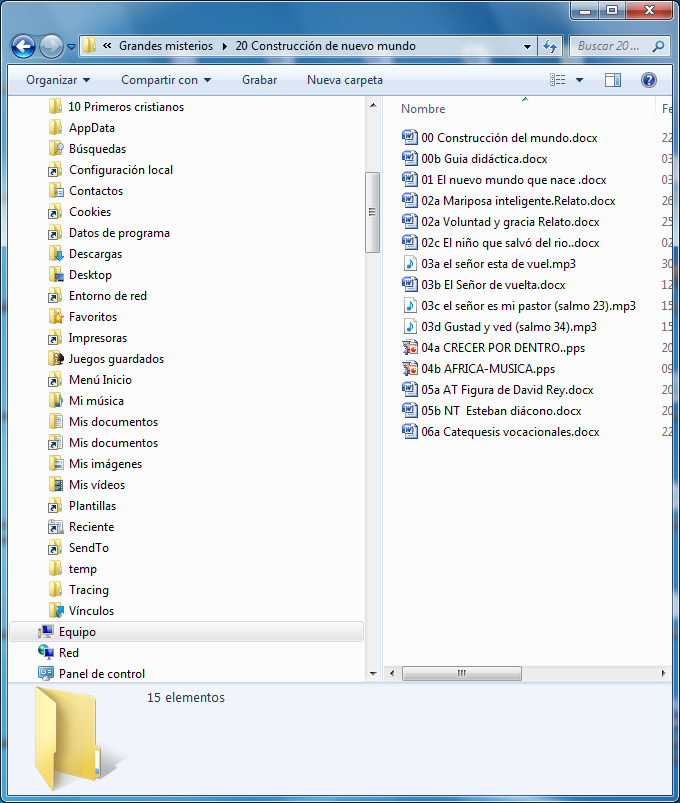 El nuevo mundo que nace hoy, o que ya ha nacido y se desarrolla, no es ni mejor ni peor que el que existió hacer decenios o hace siglos. Es simplemente mundo. El mundo será mejor si los hombres se empeñan en ser mejores. Y será peor si los malos predominan sobre los hombres buenos y cometen maldades sin sentir remordimientos.    Predomina hoy la gente desconcertada por los cambios y las previsiones que se hacen acerca de los que se esperan. Una oleado de frustración a veces invade a poblaciones enteras. Pero hay que ser positivos en todo. Nunca el mundo ha tenido tantas cosas buenas como hoy existen.Elmundo se ve delcolor de la lente quese pone ante los ojos para mirarle.El mundo es una realidad física, pero también lo es humana y teológica. En su interpretación se mezclan los sentidos, la ciencia y la teología, sin marginar la tecnología.
  -  Los sentidos nos aportan los hechos inmediatos, la experiencia. 
  -  La ciencia intenta descubrir las leyes del cosmos, sin determinismos. 
  -  La religión (todas las religiones) ofrece una explicación trascendente de su origen, de su realidad y de su destino y del puesto del hombre en él.
01 Poemas para explorar01a Los tiempos nuevos: nuevo mundo   Se presta estos tiempos a emitir lamentos que son lenguajes del desconcierto. Pero hay que saber armonizar los gritos de desconfianza, como otros gritos de admiración por lo que se logra en la actualidad en todos los campos del saber y del obrar.Versos encontramos en los siguientes poemas   1.  Pilar Paz Pasamar. Mundo nuevo   2.  Antonio Machado. Otro mundo   3.   RobertoJuarroz. Desbautizar el mundo    4.   Antonio Manchado.  Otro clima   5.   José hierro. Dueño del mundo   6.  León Felipe. DopStar    De los diez poemas que ponemos en esta Guía didáctica se pueden sacar muchas conclusiones. Podemos leer alguno e invitar a los alumnos y/o catequizandos a sacar conclusiones positivas para la gente. 01b  Construir el mundo de otra forma   1  Lope de Vega. Destaca el capirote   2  Manuel Acuña. Por qué dejaste el mundo de dolores   3  Mario Benedetti. Viajo en el mundo   4  Octavio Paz . Bajo tu clara sombra   5  JoséMaría Heredia. Himno al desterrado02 Relatos significativos02a La mariposa inteligente    Interesante cuento que deja el mensaje de que la vida es breve, como la de la mariposa, pero los mensajes que dejan resonando los que viven y que emiten los que tienen inteligencia y buen corazón, puede hacer mucho bien en la gente. Por eso, desde la humildad del hombre que pasa, hay que saber sembrar alegría, virtudes y gritos de esperanza que quedan.02b  Voluntad y gracia   Es otro ejemplo de los que se puede conseguir con la voluntad y la constancia. El niño sin piernas que quedó triunfante en una carrera de competitividad es el emblema de los que miran el mundo con afán de lucha. El mundo es grande para el que tiene la voluntad de gigante. Y el mundo, los hombres y todos los problemas que rodean la existencia humana, todos quedan pequeños para el que se amilana y se considera irremediablemente perdido.02c. El niño que se salvó del río   Es la leyenda bíblica del nacimiento y la historia de Moisés, el caudillo del pueblo de Israel, cuando fue salvado por Dios de la esclavitud de Egipto y llevado a la tierra prometida.03 Canciones sugestivas   03a El señor está de vuelta   03b El señor está melodía de vuelta. Letra    La música de esta canción y sobre todo su letra, responden a la predicación de Jesús en Cafarnaum y a su deseo de que todos le escucharan para que comenzaran un género de vida nuevo.  Hacer un mundo nuevo que era lo que Jesús enseñaba al anunciar el reino de Dios, ha sido el ideal de muchos grandes personajes de la Historia.    Se aclimata le mente a la música: de uno 10 minutos, en la cual se apoya la prohibición de hacer el mal y en el deseo de hacer siempre el bien.    Y siguen dos salmos sencillos, pero que reconocen a Jesús como artífice de una vida nueva, de nuevo mundo y de nuevo Reino de Dios. Tales son el salmo o 23 y el 34  03c El Señor es mi Pastor. Salmo 2303d Gustad y ved. Salmo 3404 Power  points   En la misma dirección se ofrecen los dos montajes que siguen. Es importante entender el sentido del mundo como realidad creada por Dios para los hombres. Y superar la mera visión cosmológica, recordando que para Dios no hay tiempo y no hay espacio, como lo hay para el hombre que piensa en este "ámbito" en el que viven hoy 7.000 millones de seres humanos  04a Crecer por dentro.   Música y texto. 12 minutos  Ser como los árboles que, por tener poca agua y muchas dificultades, arraigan más profundamente con sus raíces. Cuando viene la tormenta esos árboles resisten y su madera es más deseada para diversos muebles y labores   Y para recordar que el mundo es muy original y diferente, se exponen en el siguiente montaje muchas figuras de países de Africa. Son imágenes hermosas pero diversas. Son 55 los países africanos que quedan presentados y permiten pensar lo que el otro mundo es, aunque menos conociendo los que vivimos en el que nos ocupa.  04b Africa y música.   Fotografías de 55 países y rasgos diversos. Dura unos 12  minutos 05 Figuras bíblicas  05aAT  David rey  Es el modelo del nuevo mundo. Rey de Israel con capital en Jerusalén  05b NT Esteba diácono  Con su espíritu de servicio y su muerte a manos de los sacerdotes y fariseos del templo, inaugura el mundo martirial de los cristianos 06 Complementos06a Catequesis vocacionales    Fugaz sugerencia de dos catequesis con personajes que viven en este mundo en el que vive Jesús.